                                                                                                                 Monday, June 23rd, 2016.Dear 3rd-year Students,  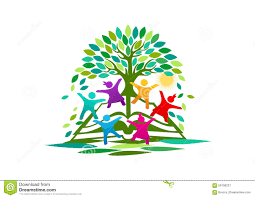        This is to let you know that you can ask any questions on the three new Masters’ degree and their programmes at the following days and times at the department:Didactics of Foreign Languages on Wednesday, June 1st, 2016 from 14 to  16 pm.And on Thursday, June 2nd, 2016 from 8 to 10amContact Mrs Khenoune.Linguistics on Thursday, June 2nd, 2016  from 8 to 10 am                    And on Sunday, June 5th, 2016 from 8:30 to 11am                                   Contact Dr IdriCivilisation and literature on Wednesday, June 1st, 2016 from 8 to 11 am.                                                  And on Wednesday, June 8th, 2016 from 9am to 11 am.                                                        Contact Mrs Kharouni-ToucheBelow is a recapitulation of the programmes of the three Masters.Regards,Dr N. Senhadji           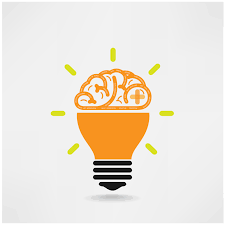 Master of Didactics of Foreign Languages :1- Semestre 1 :2- Semestre 2 :3- Semestre 3 :4- Semestre 4 :Domaine 	: Lettres et Langues étrangèresFilière		:	Langue anglaise	Spécialité	:	Didactique des Langues EtrangèresMémoire sanctionné par une soutenanceOu Stage en entreprise sanctionné par un rapport de stage. Master of  Linguistics :Semestre 1 :2- Semestre 2 :3- Semestre 3 :4- Semestre 4 :Domaine 	: LLEFilière		:	Langue Anglaise	Spécialité	:	LinguistiqueMémoire sanctionné par une soutenanceMaster of  Literature and civilisation :1- Semestre 1 :2- Semestre 2 :3- Semestre 3 :Unité d’EnseignementVHSV.H hebdomadaireV.H hebdomadaireV.H hebdomadaireV.H hebdomadaireCoeffCréditsMode d'évaluationMode d'évaluationUnité d’Enseignement15 semCTDTPAutresCoeffCréditsContinuExamenUE fondamentalesUEF1(O/P)Didactique de l’anglais45h001h301h300204xx Théories linguistiques22h301h300102xThéories d’apprentissage22h301h300102xUEF2(O/P) Anglais sur objectifs spécifiques : concepts et enjeux 22h301h300102xAnglais sur objectifs spécifiques : conception de contenus pédagogiques 45h001h301h300204xxAnalyse de textes de spécialités45h001h301h300204xxUE méthodologieUEM1(O/P) Stratégies et méthodologies dans la recherche scientifique et universitaire45h003h00204xx Ecriture scientifique et académique60h004h00305xxUE découverteUED1(O/P)  Langue- culture et dimensions interculturelles dans l’enseignement et apprentissage d’une langue étrangère22h301h300101xNeurosciences22h301h300101xUE transversalesUET1(O/P)    Initiation à la traduction spécialisée22h301h300101xTotal Semestre 1375h12h 0013h001730Unité d’EnseignementVHSV.H hebdomadaireV.H hebdomadaireV.H hebdomadaireV.H hebdomadaireCoeffCréditsMode d'évaluationMode d'évaluationUnité d’Enseignement15 semCTDTPAutresCoeffCréditsContinuExamenUE fondamentalesUEF1(O/P)  Linguistique appliquée45h001h301h300204xxPsychopédagogie22h301h300102xSociolinguistique  45h001h30  1h300204xxUEF2(O/P)Technologies éducatives45h001h301h300204xx   Analyse de discours 45h001h301h300204xxUE méthodologieUEM1(O/P)Stratégies et méthodologies dans la recherche scientifique et universitaire 60h004h000305xx   Ecriture scientifique et académique22h301h300102xAvant-projet22h301h300102xUE découverteUED1(O/P)     Langue- culture et dimensions interculturelles dans l’enseignement et apprentissage d’une langue étrangère22h301h300101xPratiques communicationnelles22h301h300101xUE transversalesUET1(O/P)   Initiation à la traduction spécialisée22h301h300101xTotal Semestre 2375h10h 3014h301730Unité d’EnseignementVHSV.H hebdomadaireV.H hebdomadaireV.H hebdomadaireV.H hebdomadaireCoeffCréditsMode d'évaluationMode d'évaluationUnité d’Enseignement15 semCTDTPAutresCoeffCréditsContinuExamenUE fondamentalesUEF1(O/P)  Autonomie de l’apprenant dans l’apprentissage des langues      45h001h301h300204xxStratégies d’apprentissage22h301h300102xUEF2 Approche par compétences (CBA)45h001h301h300204xx  Didactique des compétences ( Developing language skills)45h001h 301h 300204xxEvaluation and assessment45h001h301h300204xxUE méthodologieUEM1(O/P)Analyse de données quantitatives 52h303h300305xAnalyse de données qualitatives52h303h300204xUE découverteUED1(O/P)    Le tutorat en langues22h301h300101x Ethique et déontologie22h30  1h300101xUE transversalesUET1(O/P)Traduction assistée par ordinateur22h301h300101xTotal Semestre 3375h09h0016h001730VHSCoeff CréditsMémoire ou Stage en entreprise751h1730Total Semestre 4751h1730Unité d’EnseignementVHSV.H hebdomadaireV.H hebdomadaireV.H hebdomadaireV.H hebdomadaireCoeffCréditsMode d'évaluationMode d'évaluationUnité d’Enseignement15semCTDTPAutresCoeffCréditsContinuExamenUE fondamentalesUEF1(O/P)Applied Linguistics (AL)45h1h301h3024**Language Mastery and Analysis (LMA)45h1h301h3024**Sociolinguistics45h3h24**UEF2(O/P)**TEFL22h301h3012**Lexicology and Vocabulary Practice (LVP)22h301h3012**EducationalPsychology (EP)22h301h3012*UE méthodologieUEM (O/P)Academic and Scientific communication Skills (ASCS)67h301h303h36**Writing a Research Paper (WRP)37h302h3023UE découverteUED(O/P)Statistical Analysis in Quantitative Research (SAQR)22h301h300101**Language and Culture22h301h300101**UE transversalesUET(O/P)Ethics and Deontology22h301h300101Total Semestre 1375h8h3016h301730Unité d’EnseignementVHSV.H hebdomadaireV.H hebdomadaireV.H hebdomadaireV.H hebdomadaireCoeffCréditsMode d'évaluationMode d'évaluationUnité d’Enseignement15 semCTDTPAutresCoeffCréditsContinuExamenUE fondamentalesUEF1(O/P)Applied Linguistics (AL)45h1h301h3024**Discourse Analysis and Text Analysis (DATA)45h1h301h3024**Sociolinguistics45h3h24**UEF2(O/P)**Syntax and Grammar Teaching (SGT)22h301h3012**TEFL22h301h3012**EducationalPsychology (EP)22h301h3012*UE méthodologieUEM(O/P)Developing Research Skills (DRS)67h301h303h36**Scientific writing and Academic Writing  (SWAW)37h302h3023**UE découverteUED(O/P)Statistical Analysis in Quantitative Research (SAQR)22h301h300101**Language and Culture22h301h300101**UE transversalesUET(O/P)**Methodology of Specialised Translation22h301h300101**Total Semestre 2375h8h3016h301730Unité d’EnseignementVHSV.H hebdomadaireV.H hebdomadaireV.H hebdomadaireV.H hebdomadaireCoeffCréditsMode d'évaluationMode d'évaluationUnité d’Enseignement15semCTDTPAutresCoeffCréditsContinuExamenUE fondamentalesUEF1(O/P)Historical/corpus linguistics (CL)45h1h301h30204** genre analysis (GA)45h1h301h30204**Pragmatics22h301h30102**UEF2(O/P)Contrastive and Comparative Analysis (CCA)45h3h204**Didactics of LanguageSkills 22h301h30102**Learning and Teaching Strategies (LTS)22h301h30102**UE méthodologieUEM(O/P)Techniques to Write a Scientific Paper (TWSP)67h301h303h306**Oral Presentation Techniques (OPT)37h302h30203UE découverteUED(O/P)Language Communication Practicesand ICT (LCP)22h301h300101English for Specific Puposes (ESP)/ English for Academic Purposes (EAP)22h301h300101UE transversalesUET(O/P)Methodology of Specialized Translation22h301h300101Total Semestre 3375h4h3020h301730VHSCoeffCréditsMémoire7511730Total Semestre 47511730Unité d’EnseignementVHSV.H hebdomadaireV.H hebdomadaireV.H hebdomadaireV.H hebdomadaireCoeffCréditsMode d'évaluationMode d'évaluationUnité d’Enseignement15 semCTDTPAutresCoeffCréditsContinuExamenUE fondamentalesUEF1(O/P) British studies45h1h301h3024**American studies45h1h301h3024**Africanstudies45h1h301h3024**UEF2(O/P)Literarytheory and criticism45h3h24** Introduction to comparative  literature. 22h301h3012UE méthodologieUEM1(O/P)Writiting a research paper in literature and civilization60h4h35**   Bibliographic research45h3h24**UE découverteUED1(O/P)Theatre22h301h3011**History of art22h301h3011**UE transversalesUET1(O/P)Didactics of literature and civilization22h301h3011**Total Semestre 1375h7h3017h301730Unité d’EnseignementVHSV.H hebdomadaireV.H hebdomadaireV.H hebdomadaireV.H hebdomadaireCoeffCréditsMode d'évaluationMode d'évaluationUnité d’Enseignement15 semCTDTPAutresCoeffCréditsContinuExamenUE fondamentalesUEF1(O/P) British studies45h1h301h3024**American studies45h1h301h3024**Africanstudies45h1h301h3024**UEF2(O/P)Literarytheory and criticism45h3h24** Introduction to comparative  literature. 22h301h3012UE méthodologieUEM1(O/P)Writiting a research paper in literature and civilization60h4h35**   Bibliographic research45h3h24**UE découverteUED1(O/P)Theatre22h301h3011**History of art22h301h3011**UE transversalesUET1(O/P)Didactics of literature and civilization22h301h3011**Total Semestre 2375h7h3017h301730Unité d’EnseignementVHSV.H hebdomadaireV.H hebdomadaireV.H hebdomadaireV.H hebdomadaireCoeffCréditsMode d'évaluationMode d'évaluationUnité d’Enseignement15 semCTDTPAutresCoeffCréditsContinuExamenUE fondamentalesUEF1(O/P)PostmodernAnglo-Americannovel45h1h301h3024**   African American contemporary Literature45h1h301h3024**Contemporary African literature45h1h301h3024**UEF2(O/P)Literarystylistics22h301h3012**Cultural studies45h1h301h3024**UE méthodologieUEM1(O/P) Form and content considerations of the thesis60h4h35**Bibliographicresearch45h3h24**UE découverteUED1(O/P)    Film studies22h301h3011**  Second language acquisition22h301h3011**UE transversalesUET1(O/P)22h30Ethics and deonthology1h3011**Total Semestre 3375h   10h3014h301730